Alle activiteiten zijn gratis Is soms nodig He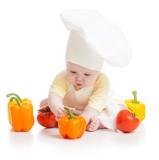 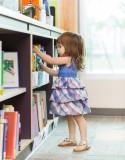 